INDICAÇÃO Nº 648/2021Excelentíssimo Senhor PresidenteEmenta: Colocar lixeiras tipo contêiner, na Avenida Onze de Agosto com Avenida Independência, próximo número 774.INDICAMOS a Excelentíssima Senhora Prefeita Municipal de Valinhos, Senhora Lucimara Godoy Vilas Boas, obedecendo aos termos regimentais vigentes, dentro das formalidades legais e ouvido o esclarecido Plenário, que determine ao setor competente cabíveis providências, objetivando-se a colocar lixeiras tipo contêiner na Avenida Onze de Agosto com Avenida Independência, próximo número 774. Justifica-se a presente indicação, por se tratar de uma área com muitos comércios entre eles restaurantes, padarias e barzinhos, onde o consumo de alimentos é frequente.Os comerciantes locais se queixam por não terem lugar apropriado para o descarte dos resíduos alimentares, desta forma instalação das lixeiras tipo contêiner, irão auxiliar na coleta de lixos e também na diminuição do mau odor causado por restos de alimentos.Anexo, foto modelo.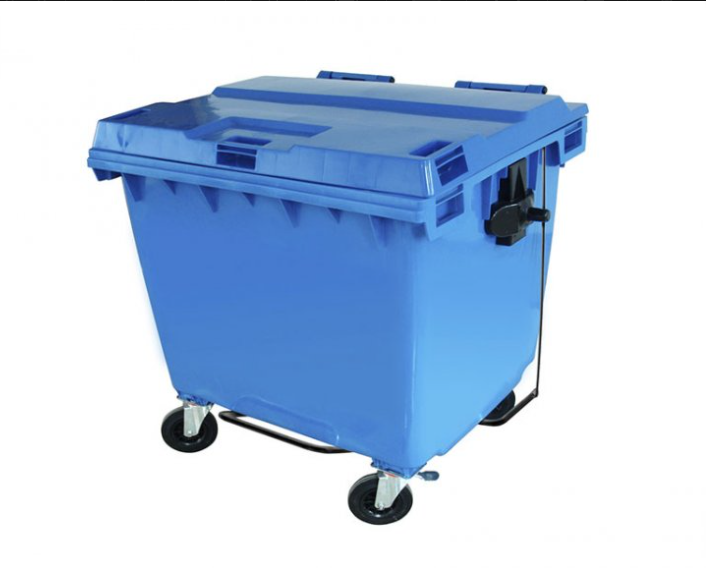 Diante do exposto, pedimos atenção a esta nossa proposição e que na medida do possível procure atendê-la.	Valinhos 22 de março de 2021______________________FÁBIO DAMASCENOVereador